Supplementary Information for:Comparative genomics of Pseudomonas syringae pathovar tomato reveals novel chemotaxis pathways associated with motility and plant pathogenicityChristopher R. Clarke1, Byron W. Hayes1, Brendan J. Runde1, Eric Markel2, Bryan M. Swingle2,3, and Boris A. Vinatzer11Department of Plant Pathology, Physiology, and Weed Science. Virginia Tech. Blacksburg, VA, USA.2 Emerging Pests and Pathogens Research Unit, Robert W. Holley Center for Agriculture and Health, ,United States Department of Agriculture-Agricultural Research Service, Ithaca, NY, USA.3Plant Pathology and Plant-Microbe Biology Section, School of Integrative Plant Science, Cornell University, Ithaca, NY, U.S.A. Correspondence: thechrisclarke@gmail.com Contents:Tables S1-S2Figures S1-S7Author ContributionsOther Files included in this submissionSupplementary videos 1-3Table S1. Genes in the che1 and che2 clusters and associated accession numbers.Table S2. Primers used in the study. 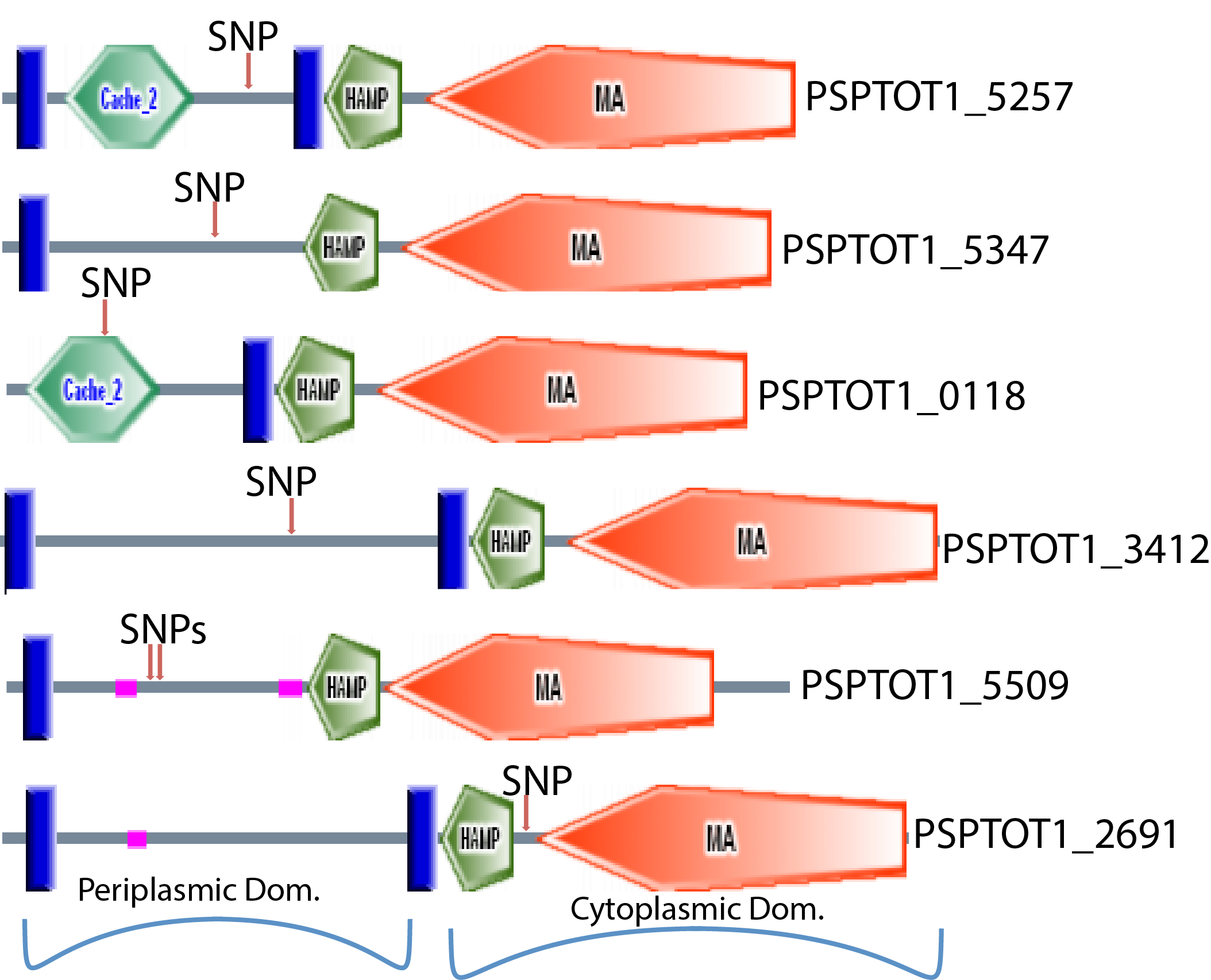 Figure S1. Location of single nucleotide polymorphisms in methyl-accepting chemotaxis proteins 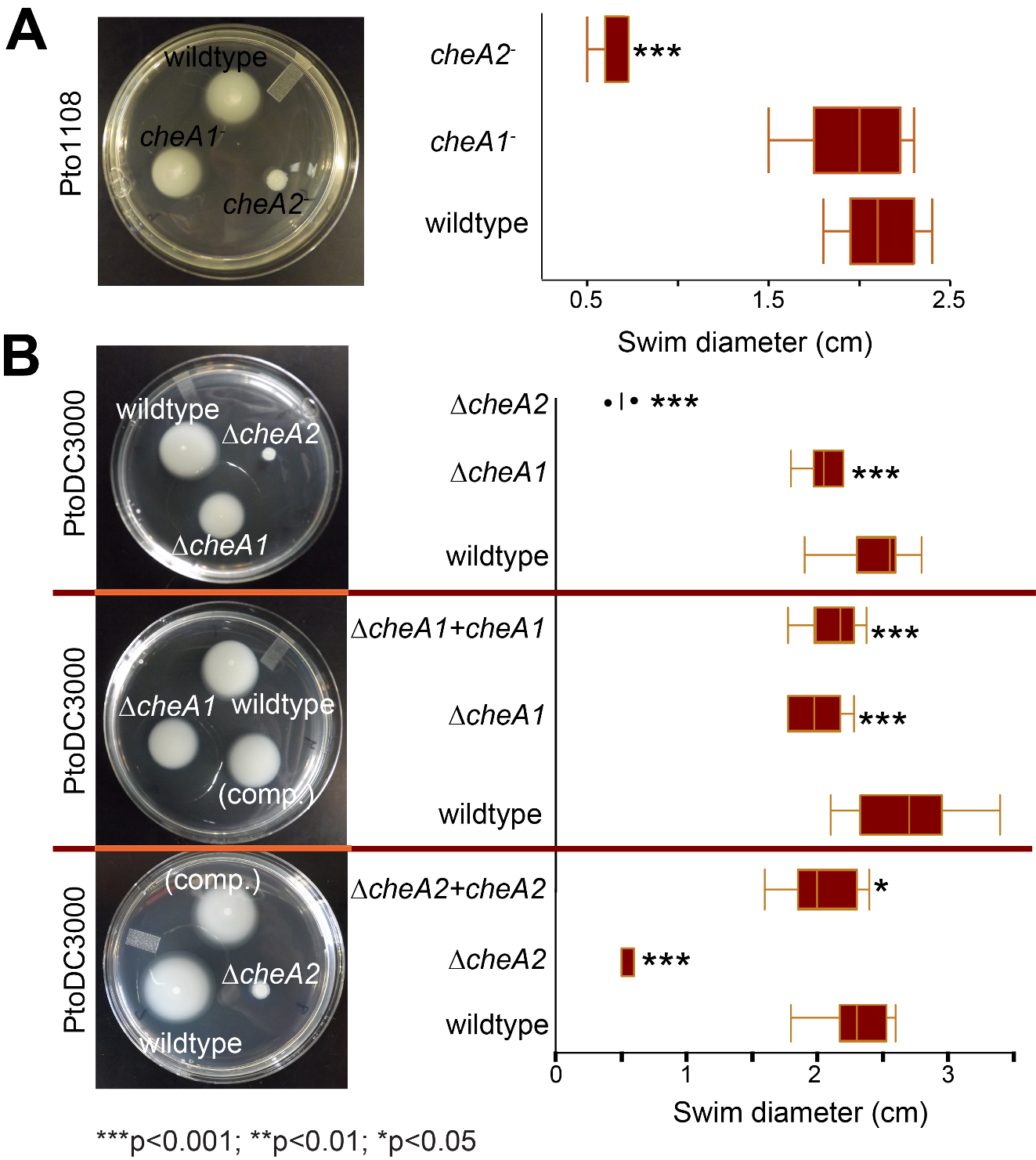 Figure S2. Example pictures and box plots of the colony diameter two days after inoculation of Pto1108 chemotaxis disruption strains (A) or PtoDC3000 chemotaxis deletion strains (B) on 0.28% agar KB swim plates. n = 10 and essentially identical results were obtained in 3 independent experiments. * indicates statistical difference between mutant strain and wildtype and the indicated p-value using a Student’s t-test.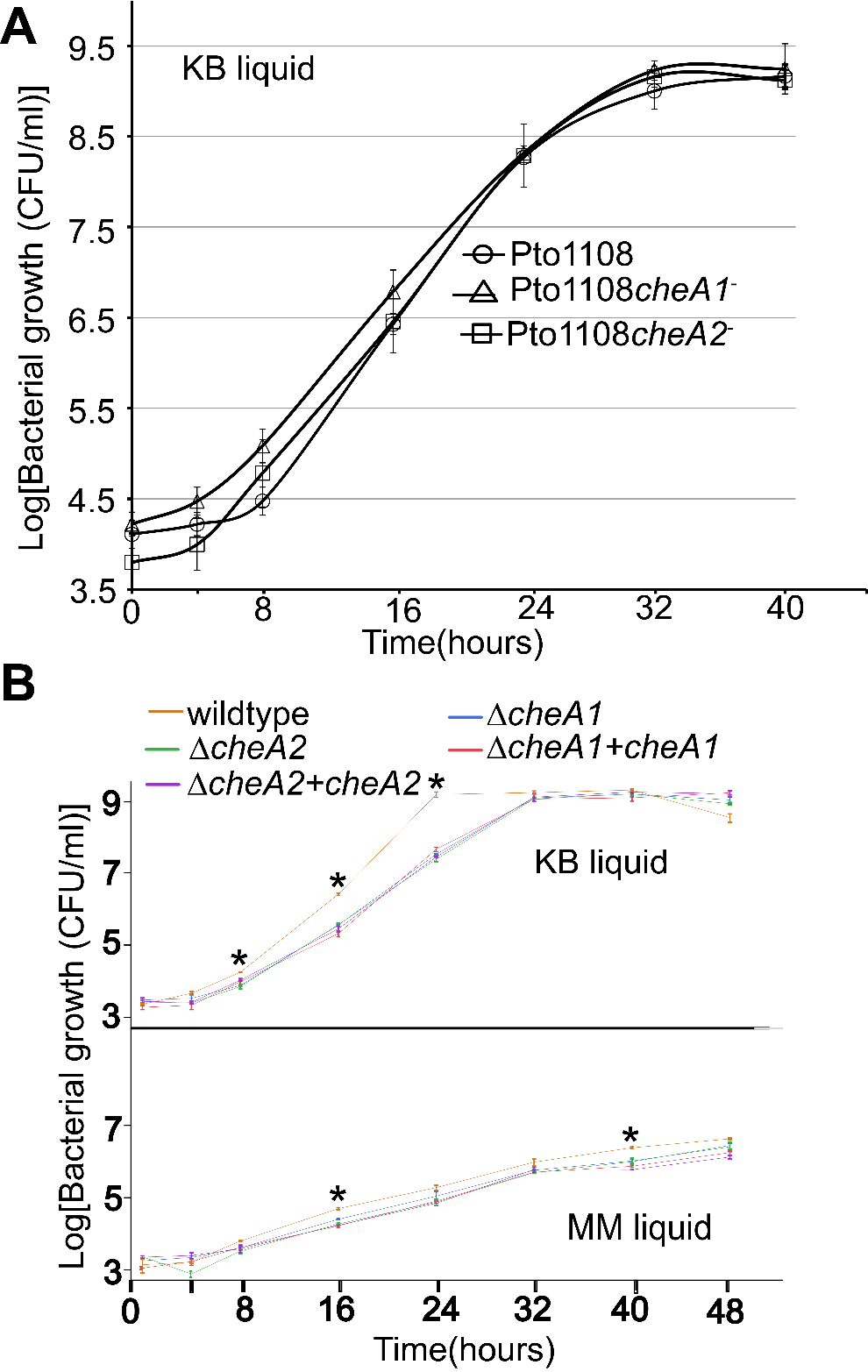 Figure S3. Growth of Pto1108 chemotaxis disruption mutants (A) and PtoDC3000 deletion mutants (B) in liquid culture. For A, n= 8. For B, n=3 and essentially identical results were obtained in 2 independent experiments. * indicates that the wildtype strain had a significantly different (p<0.01) population density than all other strains at that time point.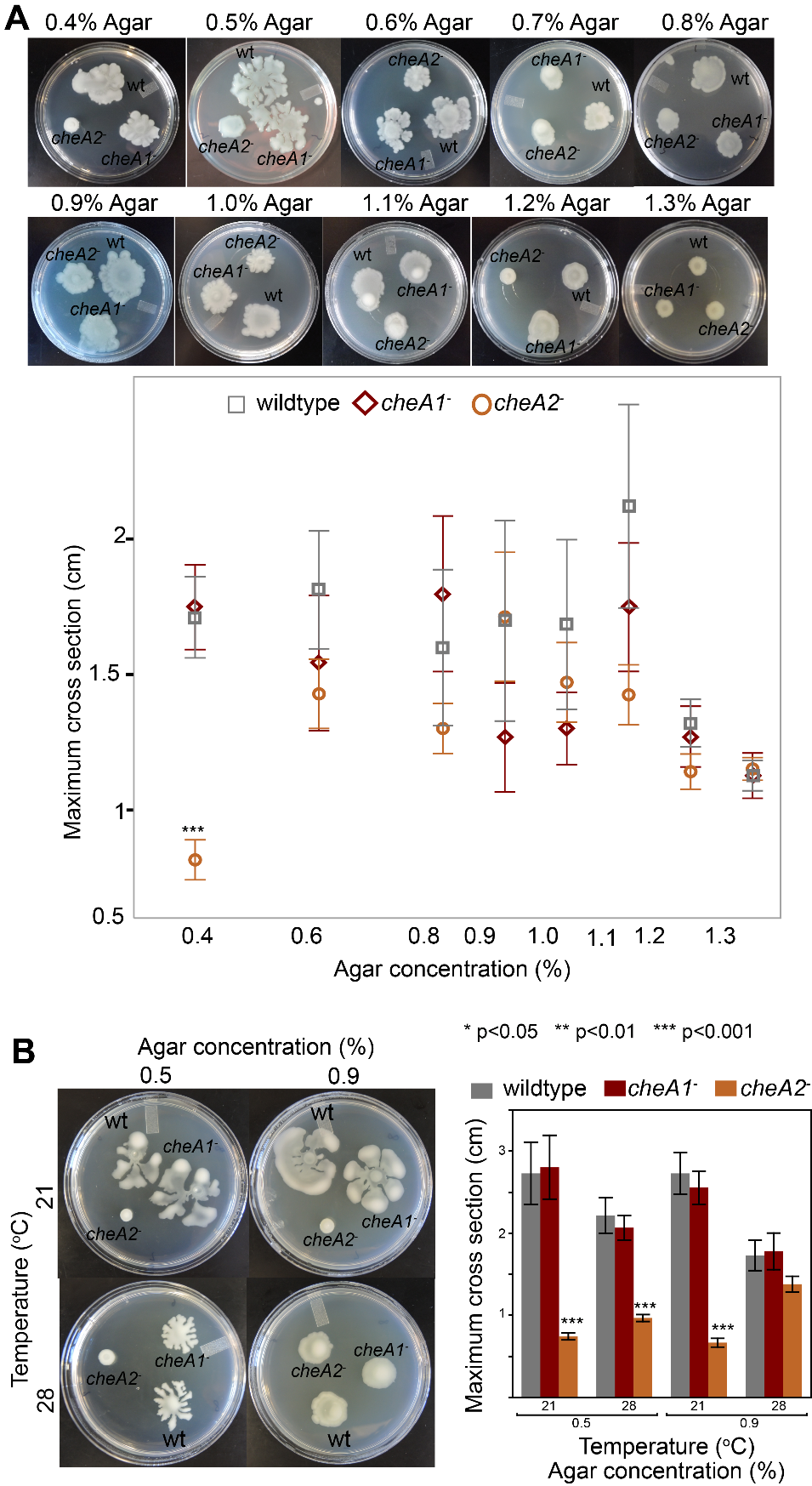 Figure S4. Example pictures and plotted average maximum swarm diameter of strain Pto1108 chemotaxis disruption mutants at 21oC (A) or 28oC or 21oC (B). n=8. * indicates significant differences in swim diameter for any strain between the two temperatures at the indicated p-values using a Student’s t-test.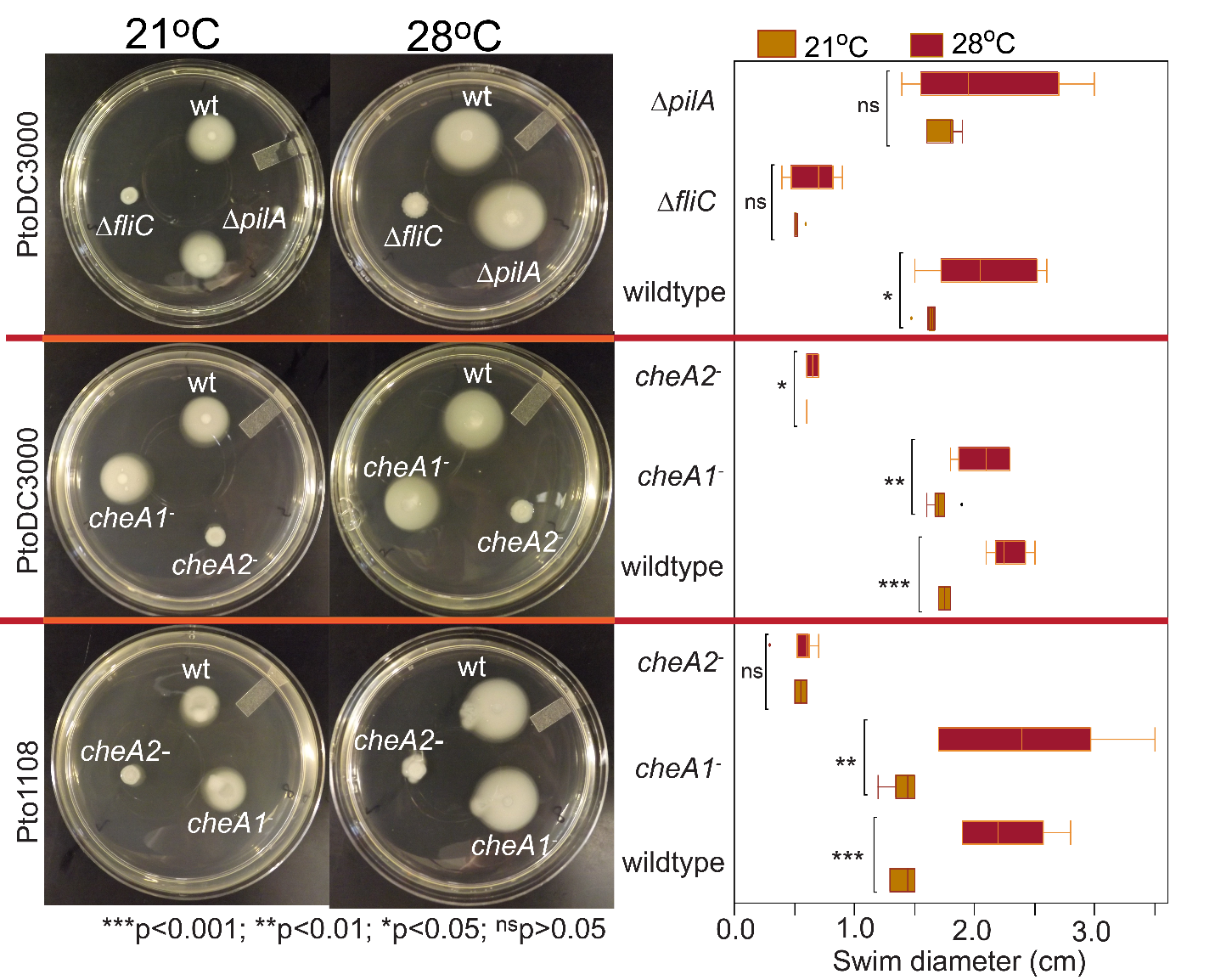 Figure S5. Example pictures and box plots of the colony diameter two days after inoculation of the indicated strains on 0.28% agar KB swim plates at 28oC or 21oC. * indicates significant differences in swim diameter for any strain between the two temperatures at the indicated p-values using a Student’s t-test. The smaller swim diameter is reflective of the slower growth rate of Pto at 21oC. No mutant strain has altered swimming motility relative to wild type due to temperature.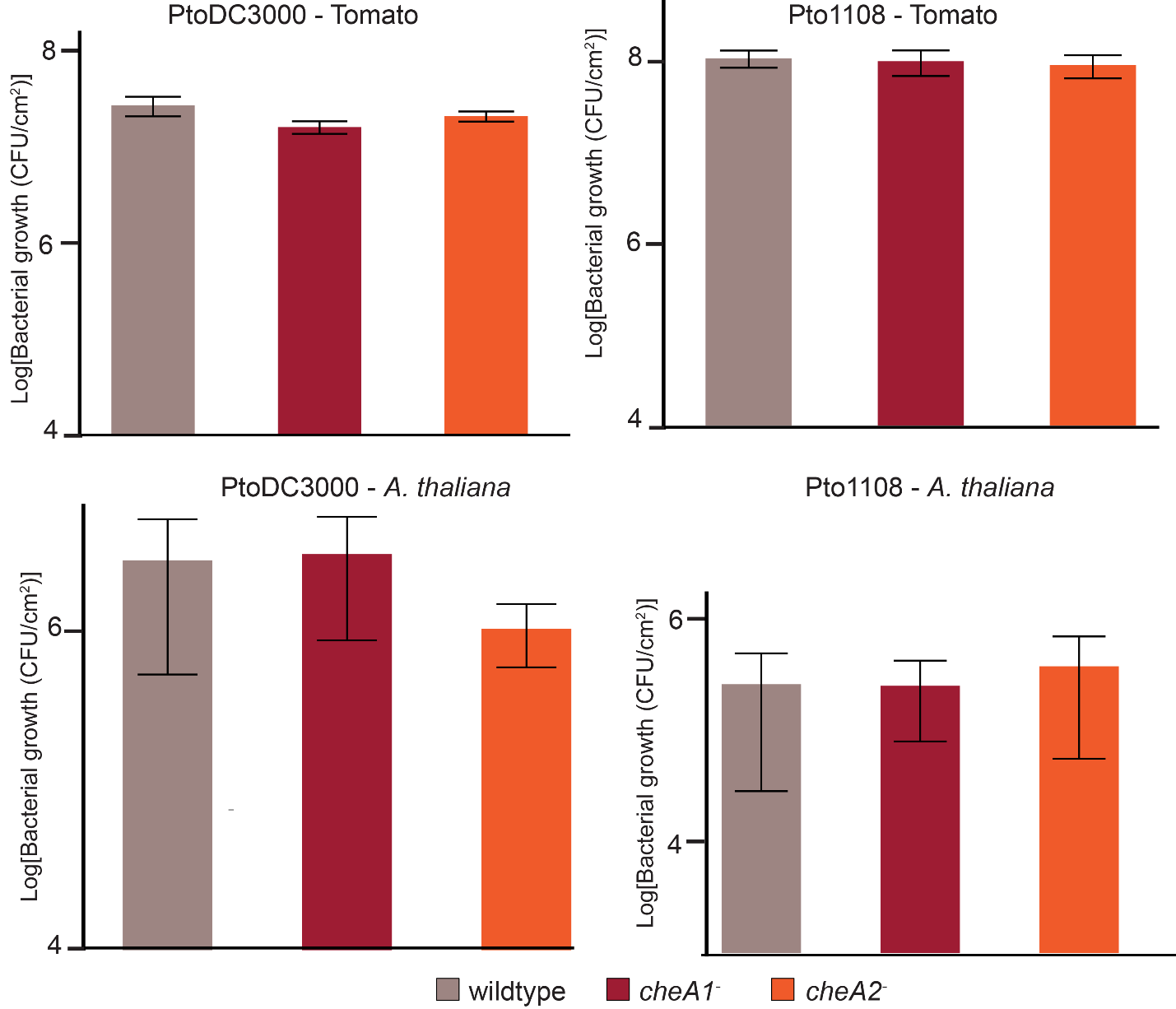 Figure S6. Growth of PtoDC3000 or Pto1108 on tomato (S. lycopersicum cv. Rio Grande) or A. thaliana ecotype Columbia 4 days following syringe infiltration inoculation at 0.001 (A. thaliana) or 0.0001 OD600 (tomato). Data represent the average of 4 replicates and error bars are the standard error. Similar results were obtained in at least 4 independent experiments for all sections.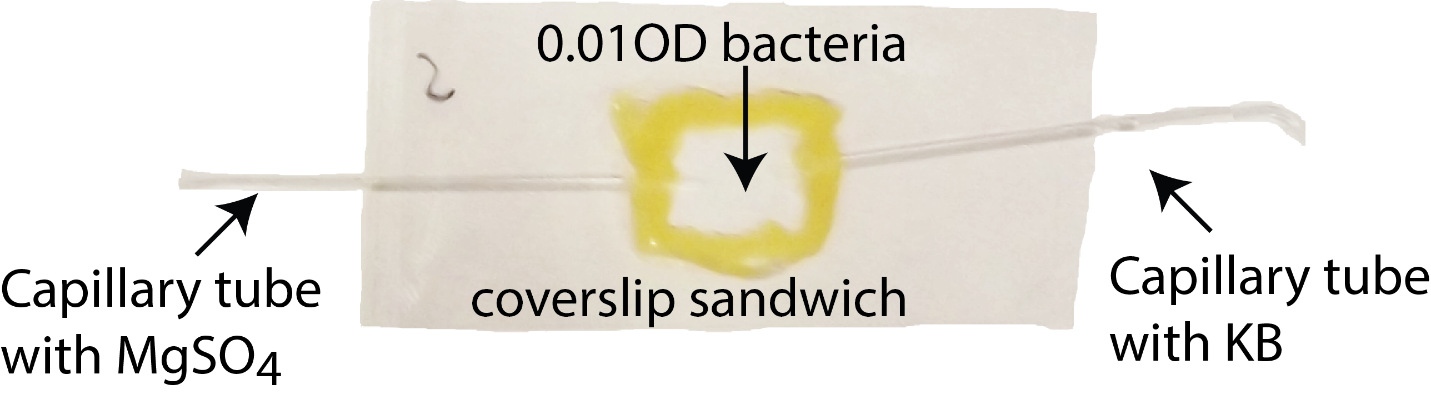 Figure S7. Setup for chemotaxis split capillary assay.Author contributions: CRC and BAV designed the research; CRC performed the experiments with assistance from BWH and BJR; EM and BMS created the cheA deletion strains; CRC wrote the manuscript with subsequent editing from the other co-authors.AnnotationStartEndFrameLength(nt)Accessionche1 - based on 60k-90k ctg 127 PtoT1 genome (some accession #s are from other strains)che1 - based on 60k-90k ctg 127 PtoT1 genome (some accession #s are from other strains)che1 - based on 60k-90k ctg 127 PtoT1 genome (some accession #s are from other strains)che1 - based on 60k-90k ctg 127 PtoT1 genome (some accession #s are from other strains)che1 - based on 60k-90k ctg 127 PtoT1 genome (some accession #s are from other strains)che1 - based on 60k-90k ctg 127 PtoT1 genome (some accession #s are from other strains)hypothetical77796-3720NP_790769glutothione s-trans10101795-3786ZP_03398314hypothetical17892145+1357ZP_03398315pilin24263355-3930ZP_03398316PilB30864780+21695ZP_03398317PilC47836000+11218ZP_03398318PilD60026874+2873ZP_03398319dephospho-CoA kinase68717494+1624ZP_03398320hypothetical (DNA gyr inhib)74917700+3210NP_790761hypothetical protein79678293-3327ZP_03398322hypothetical84909119+3630ZP_03398323MOSC domain prot91169649+2534ZP_03398324NADH dehydrogenase986611164+21299ZP_03398325mcp1159212806+31215ZP_03398326cheY-1221281613184+3369ZP_03398327STAS domain prot1321113501+2291ZP_03398328cheA-6781361415650+32037ZP_03398329-1568415908+3225-mcp1567917334+11656ZP_03398330cheW1737117910+1540ZP_03398331cheR1792018729+1810ZP_03398332cheD1872619232+3507ZP_03398333cheB1922220298+11077ZP_03398334hypothetical2033221543-11212ZP_03398335hopAI12171222515-1804ZP_03398336hopAH12268223950-31269ZP_03398337hopAG12405426159-22106ZP_03398338hypothetical2615926410-3252ZP_03398339sensor hist kinase2721628829-21614ZP_03398341che2 - Based on ctg57 155K-220K PtoT1 genome (some accession #s are from other strains)che2 - Based on ctg57 155K-220K PtoT1 genome (some accession #s are from other strains)che2 - Based on ctg57 155K-220K PtoT1 genome (some accession #s are from other strains)che2 - Based on ctg57 155K-220K PtoT1 genome (some accession #s are from other strains)che2 - Based on ctg57 155K-220K PtoT1 genome (some accession #s are from other strains)che2 - Based on ctg57 155K-220K PtoT1 genome (some accession #s are from other strains)transcriptional activ anr1295713691+3735ZP_03395676adenine phosribotransf1375314301548ZP_03395677hypothetical1443214776-2345ZP_03395678cheW1483415313-2480ZP_03395679cheW1537116258-2888ZP_03395680parA1633417122-2789ZP_03395681chemotB1716818055-2888ZP_03395682chemotA1806218802-2741NP_791807cheB1880219974-31173ZP_03395684cheA2002522265-12241ZP_03395685cheZ2229923084-1786ZP_03395686cheY2310423478-3375ZP_07231294flg biosynth sigma2373224472-2741ZP_03395688fleN2446925302-3834NP_791801flhF2541826746-21329NP_791800flhA2675828797-32040NP_791799flhB2927230408-31137NP_791798fliR3041031186-2777NP_791797fliQ3120231471-2270NP_791796fliP3149732249-1753NP_791795flliO3224932689-2441NP_791794fliN3269033148-2459NP_791793fliM3321034178-1969NP_791792fliL3418834691-1504NP_791791fliK3524636670-21425ZP_03395701HPT dom. Cont.3676937077-3309NP_791788response regulator3715938724-31566ZP_03395703STAS3887039469-2321NP_791786fliJ3925539704-1450NP_791785fliI3971141123-11413NP_791784fliH4105941877-3819ZP_03395707fliG4189342909-31017ZP_05638959fliF4290244686-21785NP_791781fliE4470245031-2330ZP_03395710sigma54-dep tran reg fleR4527346688-11416ZP_03395711hypothetical4668847902-21215ZP_03395712trans reg fleQ4802549500-31476ZP_03395713fliS4999950388-3390NP_791775fliD5051451986-11473ZP_03395716flaG5207052468-2399ZP_03395717fliC5253553383-2849ZP_033957183-oxoacyl synthase5371354642-3930ZP_03395719glycosyl transferase5492557831-32907ZP_03395720glycosyl transferase5796361079-13117ZP_03395721flgL6162763219-31593ZP_03395722flgK6323364942-21710NP_791767GenePurposeForward PrimerReverse PrimercheA1DisruptionAAAAAGGGCCCTGATTgcaaagccctgtggttgcAAAAAATCGATTCATatgacccttggccggtttcheA2DisruptionAAAAAGGGCCCTGATgctagcgcctctacgaggttAAAAAATCGATTCATTacgaattcgaaaacctgctgcheA1Disruption - integration checkaccggcactgacctcgttcgatttcaatgacgatgctgcheA2Disruption - integration checkgcgtttcgataccgtggtcctcgtttgacagtgctgtggcheA1CloningAAAAACTCGAGGAAGCCCGTGAGCTGTTGAAAAAGAGCTCCAAATCCGTCAGCGAGAAGcheA2CloningAAAAACTCGAGTTAGGGAGCACCCCATGAAAAAAGAGCTCGCAACCCCGGATTCAAATAcheA1DeletionGGGTGTCGTGCTGTAACGCGTCTATTTGAAGTACCGCCGGGTGATCGACAAAGGAAGTCATCGTGAGCATTAATCTCGATGTGGAGGCTGGAGCTGCTTCTGGTGGAAATCTTCAGATCGTAGAACCATTTCATCGGGTTACTCCTTGGAATTGCAAATCCGTCAGCGAGAAGCGGGCGACATATGAATATCCTCCTTAGcheA1SequencingCCCTGGAGGTCAGCATGTCTACAAcheA1SequencingCTCAGCAGCTTCCTGCTCCATCTcheA1Integration check and sequencingCCGAAGCAGCTCGCATGGATGTCGATCAGGATGATCTGGcheA1SequencingGGTCATCCAGCGCGAGGCcheA1SequencingCTGAGCGGCCTGATTCACCTcheA1SequencingGTTTGCTGCCGCAGATCGCcheA1SequencingCTGACGATCTACACCGTGACCGAAcheA1SequencingCCCTGGAGGTCAGCATGTCTACAAcheA1SequencingCTCAGCAGCTTCCTGCTCCATCTcheA1SequencingGCTGAACATCTGACGATCCTGGTscarDeletion scar checkGTGTAGGCTGGAGCTGCTTCscarDeletion scar checkCATATGAATATCCTCCTTAcheA2cheA-2 deletion 5' Flank CGAGGAAAGCACGCCGATCAGAAGCAGCTCCAGCCTCCACGGCGCCGAAGCTCATGGGcheA2cheA-2 deletion 3' FlankCTAAGGAGGATATTCATATGGCCGCTCGGCGTATTTGAGCAGGCGCACGACTGGACAcheA2Integration check and sequencingATCAGAGCAGCCGATTGTCTGCTGGTGACCGAAGTAGAGGGCAcheA2SequencingGGCCGAAGAGGTGTCGCAcheA2SequencingGGCAGTGCCGGTGGTGGTcheA2SequencingCGTCTTTCCTACGTCGTCAGGCTcheA2SequencingCAGGCGTGTGGTGAGCATGAcheA2SequencingGACAAGGGTGAAGGTCCGCAcheA2SequencingCTTGCCGTTGGTGGCGGTcheA2SequencingCGTCTTTCCTACGTCGTCAGGCTcheA2SequencingCAGGCGTGTGGTGAGCATGAcheA2SequencingCGTCCAGAGCATCCAGCGT